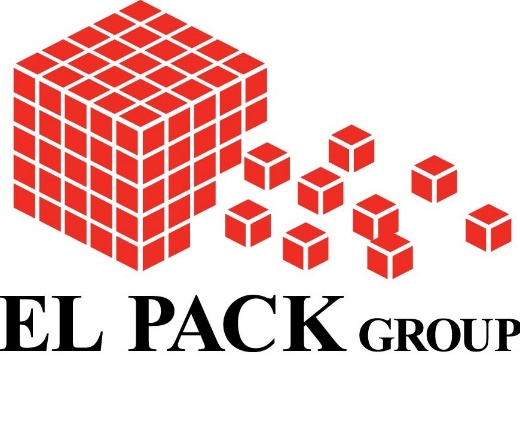 Η EL PACK Α.Ε., εταιρία με ηγετική θέση στον κλάδο της χάρτινης συσκευασίας επιθυμεί να απασχολήσει στα πλαίσια πρακτικής άσκησης φοιτητή/ φοιτήτρια στα γραφεία της με πιθανότητα μόνιμης συνεργασίας, στο υποκατάστημα της Θήβας.Προσόντα: Καλή γνώση MS Office, γνώση αγγλικώνΟι ενδιαφερόμενοι μπορούν να επικοινωνήσουν με την κ. Μπάζμπα Αλεξάνδρα στο email:abazmpa@elpack.gr ή στο 2610 647212 εσωτ.145 (08:00-16:00)